　　ウッドバッジ研修所 課程別研修　参加申込書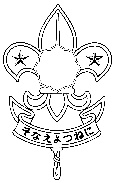 　　　　　                               　  　　年　　月　　日申込　　　　　　　　　　　課程             　第 　　　 回［開催日］　　　　年　　月　　日（　　　）　［場所］　　　　　　　　　　　　　　　　　　記載された個人情報は、指導者訓練（隊指導者基礎訓練課程）以外には使用致しません。2023 Mar.ふりがなふりがな性別性別男 ・ 女男 ・ 女写真貼付たて×よこ3.5cm×2.5cm上半身のもの氏　　名氏　　名性別性別男 ・ 女男 ・ 女写真貼付たて×よこ3.5cm×2.5cm上半身のもの住　　所住　　所（〒　　　  -  　　　　）電話（　　　　）　　　　-　　　　　/ＦＡＸ（　　　　）　　　　- 　　　（〒　　　  -  　　　　）電話（　　　　）　　　　-　　　　　/ＦＡＸ（　　　　）　　　　- 　　　（〒　　　  -  　　　　）電話（　　　　）　　　　-　　　　　/ＦＡＸ（　　　　）　　　　- 　　　（〒　　　  -  　　　　）電話（　　　　）　　　　-　　　　　/ＦＡＸ（　　　　）　　　　- 　　　（〒　　　  -  　　　　）電話（　　　　）　　　　-　　　　　/ＦＡＸ（　　　　）　　　　- 　　　（〒　　　  -  　　　　）電話（　　　　）　　　　-　　　　　/ＦＡＸ（　　　　）　　　　- 　　　（〒　　　  -  　　　　）電話（　　　　）　　　　-　　　　　/ＦＡＸ（　　　　）　　　　- 　　　（〒　　　  -  　　　　）電話（　　　　）　　　　-　　　　　/ＦＡＸ（　　　　）　　　　- 　　　（〒　　　  -  　　　　）電話（　　　　）　　　　-　　　　　/ＦＡＸ（　　　　）　　　　- 　　　写真貼付たて×よこ3.5cm×2.5cm上半身のものE-mailE-mail※アドレスはわかりやすくお書きください。※アドレスはわかりやすくお書きください。※アドレスはわかりやすくお書きください。※アドレスはわかりやすくお書きください。※アドレスはわかりやすくお書きください。※アドレスはわかりやすくお書きください。※アドレスはわかりやすくお書きください。※アドレスはわかりやすくお書きください。携帯電話携帯電話（　　　　）　 　　-※携帯電話をお持ちでない場合、確実に連絡のとれる電話番号をお書きください。※携帯電話をお持ちでない場合、確実に連絡のとれる電話番号をお書きください。※携帯電話をお持ちでない場合、確実に連絡のとれる電話番号をお書きください。※携帯電話をお持ちでない場合、確実に連絡のとれる電話番号をお書きください。※携帯電話をお持ちでない場合、確実に連絡のとれる電話番号をお書きください。※携帯電話をお持ちでない場合、確実に連絡のとれる電話番号をお書きください。※携帯電話をお持ちでない場合、確実に連絡のとれる電話番号をお書きください。※携帯電話をお持ちでない場合、確実に連絡のとれる電話番号をお書きください。※携帯電話をお持ちでない場合、確実に連絡のとれる電話番号をお書きください。生年月日生年月日昭和・平成　　　　　　年　　　　月　　　　日生　（満　　　歳　　　月）昭和・平成　　　　　　年　　　　月　　　　日生　（満　　　歳　　　月）昭和・平成　　　　　　年　　　　月　　　　日生　（満　　　歳　　　月）昭和・平成　　　　　　年　　　　月　　　　日生　（満　　　歳　　　月）昭和・平成　　　　　　年　　　　月　　　　日生　（満　　　歳　　　月）昭和・平成　　　　　　年　　　　月　　　　日生　（満　　　歳　　　月）昭和・平成　　　　　　年　　　　月　　　　日生　（満　　　歳　　　月）昭和・平成　　　　　　年　　　　月　　　　日生　（満　　　歳　　　月）昭和・平成　　　　　　年　　　　月　　　　日生　（満　　　歳　　　月）昭和・平成　　　　　　年　　　　月　　　　日生　（満　　　歳　　　月）所　　属所　　属　　　　連盟（　　　　　　地区）　　　 　第　　　 団　　　　隊 役務　　　　　　　　　　連盟（　　　　　　地区）　　　 　第　　　 団　　　　隊 役務　　　　　　　　　　連盟（　　　　　　地区）　　　 　第　　　 団　　　　隊 役務　　　　　　　　　　連盟（　　　　　　地区）　　　 　第　　　 団　　　　隊 役務　　　　　　　　　　連盟（　　　　　　地区）　　　 　第　　　 団　　　　隊 役務　　　　　　　　　　連盟（　　　　　　地区）　　　 　第　　　 団　　　　隊 役務　　　　　　　　　　連盟（　　　　　　地区）　　　 　第　　　 団　　　　隊 役務　　　　　　　　　　連盟（　　　　　　地区）　　　 　第　　　 団　　　　隊 役務　　　　　　　　　　連盟（　　　　　　地区）　　　 　第　　　 団　　　　隊 役務　　　　　　　　　　連盟（　　　　　　地区）　　　 　第　　　 団　　　　隊 役務　　　　　　登録番号登録番号地区・県連盟役務地区・県連盟役務地区・県連盟役務地区・県連盟役務スカウトコーススカウトコース　　　　　　　　　第　　　　期　　　履修日　　　　　　　  年　　　月　　　日　　　　　　　　　第　　　　期　　　履修日　　　　　　　  年　　　月　　　日　　　　　　　　　第　　　　期　　　履修日　　　　　　　  年　　　月　　　日　　　　　　　　　第　　　　期　　　履修日　　　　　　　  年　　　月　　　日　　　　　　　　　第　　　　期　　　履修日　　　　　　　  年　　　月　　　日　　　　　　　　　第　　　　期　　　履修日　　　　　　　  年　　　月　　　日　　　　　　　　　第　　　　期　　　履修日　　　　　　　  年　　　月　　　日　　　　　　　　　第　　　　期　　　履修日　　　　　　　  年　　　月　　　日　　　　　　　　　第　　　　期　　　履修日　　　　　　　  年　　　月　　　日　　　　　　　　　第　　　　期　　　履修日　　　　　　　  年　　　月　　　日　研　　修　　歴Ｗ  Ｂ実修所　　　　　　　　　　　　　　　　　　　　　　　　　　　　　     パーチメント№課程　第　　　期　修了日　　　　　   年　　　月　　　日（ 　　　　　　　）　　　　　　　　　　　　　　　　　　　　　　　　　　　　　     パーチメント№課程　第　　　期　修了日　　　　　   年　　　月　　　日（ 　　　　　　　）　　　　　　　　　　　　　　　　　　　　　　　　　　　　　     パーチメント№課程　第　　　期　修了日　　　　　   年　　　月　　　日（ 　　　　　　　）　　　　　　　　　　　　　　　　　　　　　　　　　　　　　     パーチメント№課程　第　　　期　修了日　　　　　   年　　　月　　　日（ 　　　　　　　）　　　　　　　　　　　　　　　　　　　　　　　　　　　　　     パーチメント№課程　第　　　期　修了日　　　　　   年　　　月　　　日（ 　　　　　　　）　　　　　　　　　　　　　　　　　　　　　　　　　　　　　     パーチメント№課程　第　　　期　修了日　　　　　   年　　　月　　　日（ 　　　　　　　）　　　　　　　　　　　　　　　　　　　　　　　　　　　　　     パーチメント№課程　第　　　期　修了日　　　　　   年　　　月　　　日（ 　　　　　　　）　　　　　　　　　　　　　　　　　　　　　　　　　　　　　     パーチメント№課程　第　　　期　修了日　　　　　   年　　　月　　　日（ 　　　　　　　）　　　　　　　　　　　　　　　　　　　　　　　　　　　　　     パーチメント№課程　第　　　期　修了日　　　　　   年　　　月　　　日（ 　　　　　　　）　　　　　　　　　　　　　　　　　　　　　　　　　　　　　     パーチメント№課程　第　　　期　修了日　　　　　   年　　　月　　　日（ 　　　　　　　）　研　　修　　歴その他研修歴：（※上記の他に修了しているウッドバッジ研修所・ウッドバッジ実修所・団委員研修所・団委員実修所・安全セミナーがありましたら、記入してください。）その他研修歴：（※上記の他に修了しているウッドバッジ研修所・ウッドバッジ実修所・団委員研修所・団委員実修所・安全セミナーがありましたら、記入してください。）その他研修歴：（※上記の他に修了しているウッドバッジ研修所・ウッドバッジ実修所・団委員研修所・団委員実修所・安全セミナーがありましたら、記入してください。）その他研修歴：（※上記の他に修了しているウッドバッジ研修所・ウッドバッジ実修所・団委員研修所・団委員実修所・安全セミナーがありましたら、記入してください。）その他研修歴：（※上記の他に修了しているウッドバッジ研修所・ウッドバッジ実修所・団委員研修所・団委員実修所・安全セミナーがありましたら、記入してください。）その他研修歴：（※上記の他に修了しているウッドバッジ研修所・ウッドバッジ実修所・団委員研修所・団委員実修所・安全セミナーがありましたら、記入してください。）その他研修歴：（※上記の他に修了しているウッドバッジ研修所・ウッドバッジ実修所・団委員研修所・団委員実修所・安全セミナーがありましたら、記入してください。）その他研修歴：（※上記の他に修了しているウッドバッジ研修所・ウッドバッジ実修所・団委員研修所・団委員実修所・安全セミナーがありましたら、記入してください。）その他研修歴：（※上記の他に修了しているウッドバッジ研修所・ウッドバッジ実修所・団委員研修所・団委員実修所・安全セミナーがありましたら、記入してください。）その他研修歴：（※上記の他に修了しているウッドバッジ研修所・ウッドバッジ実修所・団委員研修所・団委員実修所・安全セミナーがありましたら、記入してください。）その他研修歴：（※上記の他に修了しているウッドバッジ研修所・ウッドバッジ実修所・団委員研修所・団委員実修所・安全セミナーがありましたら、記入してください。）奉仕歴（過去５年間における団内の役職と奉仕年月）奉仕歴（過去５年間における団内の役職と奉仕年月）奉仕歴（過去５年間における団内の役職と奉仕年月）奉仕歴（過去５年間における団内の役職と奉仕年月）奉仕歴（過去５年間における団内の役職と奉仕年月）団委員長の同　　　意団委員長の同　　　意団委員長の同　　　意　　　　  年　　　月　　　日　　　　  年　　　月　　　日　　　　  年　　　月　　　日　　　　  年　　　月　　　日奉仕歴（過去５年間における団内の役職と奉仕年月）奉仕歴（過去５年間における団内の役職と奉仕年月）奉仕歴（過去５年間における団内の役職と奉仕年月）奉仕歴（過去５年間における団内の役職と奉仕年月）奉仕歴（過去５年間における団内の役職と奉仕年月）地区ｺﾐｯｼｮﾅｰの推薦地区ｺﾐｯｼｮﾅｰの推薦地区ｺﾐｯｼｮﾅｰの推薦　　　　　年　　　月　　　日　　　　　年　　　月　　　日　　　　　年　　　月　　　日　　　　　年　　　月　　　日奉仕歴（過去５年間における団内の役職と奉仕年月）奉仕歴（過去５年間における団内の役職と奉仕年月）奉仕歴（過去５年間における団内の役職と奉仕年月）奉仕歴（過去５年間における団内の役職と奉仕年月）奉仕歴（過去５年間における団内の役職と奉仕年月）県連盟ｺﾐｯｼｮﾅｰの推薦県連盟ｺﾐｯｼｮﾅｰの推薦県連盟ｺﾐｯｼｮﾅｰの推薦　　　　　年　　　月　　　日　　　　　年　　　月　　　日　　　　　年　　　月　　　日　　　　　年　　　月　　　日